Задание подготовлено в рамках проекта АНО «Лаборатория модернизации образовательных ресурсов» «Кадровый и учебно-методический ресурс формирования общих компетенций обучающихся по программам СПО», который реализуется с использованием гранта Президента Российской Федерации на развитие гражданского общества, предоставленного Фондом президентских грантов.РазработчикиБова Елена Николаевна, ГБПОУ «Тольяттинский социально-экономический колледж»Назначение заданияЭффективное общение: письменная коммуникация. Уровень IIМДК.01.04 Технология проведения стандартных испытаний, метрологических поверок средств измерений и элементов систем автоматикиТема: Проведение поверки измерительных приборовВы проходите практику на предприятии в отделе КИПиА и участвуете в поверке измерительных приборов под руководством инженера КИПиА Мерилова Ивана Петровича. В частности, сегодня вы участвовали в проведении периодической поверки расходомера ВЗЛЕТ МР УРСВ-110 ц, 2015 года выпуска, заводской номер 58412. Поверка расходомера проводилась методом непосредственного сличения на поверочных установках, и ее результаты оказались положительными. Вам поручили составить протокол по результатам поверки.Изучите основные положения поверки расходомера «ВЗЛЕТ МР» (источник 1) и правила оформления результатов поверки (источник 2).Составьте протокол периодической поверки для подписания вашим наставником.Источник 1МЕТОДИКА ПОВЕРКИ5.1. Общие положенияМетодика поверки расходомера «ВЗЛЕТ МР» утверждена ГЦИ СИ ФГУП ВНИИР.Расходомеры «ВЗЛЕТ МР» проходят первичную поверку при выпуске из производства и после ремонта, периодические - в процессе эксплуатации.Межповерочный интервал - 4 года.5.2. Операции проверки5.2.1. При проведении поверки должны быть выполнены операции, указанные в табл.6.Таблица 6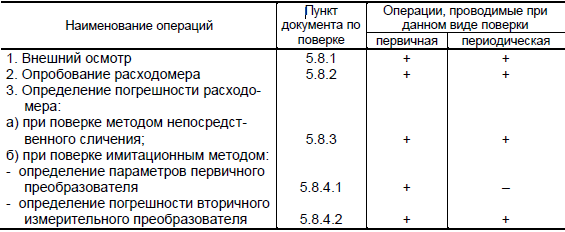 5.2.2. Допускается проводить поверку расходомеров методом непосредственного сличения на поверочных установках или имитационным методом.5.2.3. По согласованию с органами Росстандарта поверка может проводиться по сокращенной программе. При этом погрешность измерения отдельных параметров может не определяться, о чем делается соответствующая запись в свидетельстве о поверке или паспорте расходомера.5.2.4. Допускается поверка расходомеров не в полном диапазоне паспортных значений параметров, а в эксплуатационном диапазоне, в рабочих условиях эксплуатации.5.3. Средства поверки5.3.1. При проведении поверки применяются следующее оборудование:1) средства измерений и контроля:установка поверочная для поверки методом измерения объема (расхода или массы) с пределом относительной погрешности не более 1/3 предела допускаемой относительной погрешности расходомеров;комплекс поверочный «ВЗЛЕТ КПИ» В64.00-00.00 ТУ;частотомер электронно-счетный Pendulum CNT-80, диапазон измерения частоты: 0,01 Гц - 225 МГц, погрешность 2σ  7х10-6;секундомер;штангенциркуль ШЦ-П-500-0,1 ГОСТ 166, основная погрешность измерения ± 0,1 мм;рулетка ЗПК2-10АНТ-1 ГОСТ 7502, цена деления 1 мм;толщиномер ультразвуковой «ВЗЛЕТ УТ» В40.00-00.00 ТУ, погрешность измерения толщины ± 0,035 мм;угломер УО, УО2 ГОСТ 11197 или УТ, УН ГОСТ 5378, основная погрешность не более 5;манометр, кл. 0,4;термометр ГОСТ 13646.2) вспомогательные устройства:приспособление для определения скорости ультразвука в жидкости В10.63-00.00 ТУ, длина акустической базы (100 ± 0,1) мм;скоба ГОСТ 11098, диапазон измерения от 50 до 1650 мм;IBM совместимый персональный компьютер (ПК).5.3.2. Допускается применение другого оборудования, приборов и устройств, характеристики которых не уступают характеристикам оборудования и приборов, приведенных в п.5.3.1. При отсутствии оборудования и приборов с характеристиками, не уступающими указанным, по согласованию с представителем органа Росстандарта, выполняющего поверку, допускается применение оборудования и приборов с характеристиками, достаточными для получения достоверного результата поверки.5.3.3. Все средства измерения должны быть поверены и иметь действующие свидетельства о поверке, отметки о поверке в паспортах или оттиски поверительных клейм.5.4. Требования к квалификации поверителейК проведению измерений при поверке и обработке результатов измерений допускаются лица, аттестованные в качестве поверителя, изучившие эксплуатационную документацию на расходомеры и средства их поверки, имеющие опыт поверки средств измерений расхода, объема жидкости, а также прошедшие инструктаж по технике безопасности в установленном порядке.5.5. Требования безопасности5.5.1. При проведении поверки должны соблюдаться требования безопасности в соответствии с «Правилами технической эксплуатации электроустановок потребителями» и «Межотраслевыми правилами по охране труда (Правила безопасности) при эксплуатации электроустановок».5.5.2. При работе с измерительными приборами и вспомогательным оборудованием должны соблюдаться требования безопасности, оговоренные в соответствующих технических описаниях и руководствах по эксплуатации применяемых приборов.5.6. Условия проведения поверкиПри проведении поверки должны быть соблюдены следующие условия:температура окружающего воздуха от 15 до 30°С;температура жидкости от 5 до 40°С;относительная влажность воздуха от 30 до 80%;атмосферное давление от 86,0 до 106,7 кПа.ПРИМЕЧАНИЕ. Допускается выполнение поверки в рабочих условиях эксплуатации расходомеров при соблюдении требований к условиям эксплуатации поверочного оборудования.Для обеспечения возможности выполнения поверки на месте эксплуатации расходомера монтаж узла учета должен выполняться с байпасным трубопроводом.5.7. Подготовка к проведению поверки5.7.1. Перед проведением поверки должны быть выполнены следующие подготовительные работы:проверка наличия поверочного оборудования и вспомогательных устройств (приспособлений), перечисленных в п.5.3;проверка наличия действующих свидетельств (отметок) о поверке используемых средств измерений;проверка соблюдения условий п.5.6;проверка наличия на расходомере этикетки с товарным знаком изготовителя – фирмы «ВЗЛЕТ»;проверка наличия паспорта на поверяемый расходомер и соответствия комплектности и маркировки расходомера, указанным в паспорте;подготовка к работе поверяемого расходомера, средств измерений и вспомогательных устройств, входящих в состав поверочного оборудования, в соответствии с их эксплуатационной документацией.5.7.2. Перед проведением опробования и поверки собирается схема в соответствии с рис.Г.1 (для поверки методом непосредственного сличения) или рис.Г.2 (для поверки имитационным методом) Приложения Г.Значения параметров ПП, необходимых для поверки методом непосредственного сличения, содержатся в паспорте на ПП.5.8. Проведение поверки5.8.1. Внешний осмотрПри проведении внешнего осмотра должно быть установлено соответствие внешнего вида расходомера следующим требованиям:на расходомере должен быть указан заводской номер;на расходомере не должно быть механических повреждений и дефектов покрытий, препятствующих чтению надписей и снятию отсчетов по индикатору.По результатам осмотра делается отметка о соответствии в протоколе поверки.5.8.2. Опробование расходомера Опробование выполняется с целью установления работоспособности расходомера. Опробование допускается проводить в отсутствии представителя органа Росстандарта.Опробование расходомера производится методом пропуска жидкости на поверочной установке или имитационным методом с помощью комплекса поверочного «ВЗЛЕТ КПИ».Изменяя расход, проверить наличие индикации измеряемых и контролируемых параметров на индикаторе расходомера (при его наличии), наличие коммуникационной связи по RS-выходу с персональным компьютером, наличие сигналов на информационных выходах.По результатам опробования делается отметка о соответствии в протоколе поверки.5.8.3. Определение относительной погрешности расходомера методом непосредственного сличения Определение относительной погрешности расходомера при измерении объема (среднего объемного расхода) жидкости на поверочной установке проводится при значениях расхода – 0,05Qнаиб, 0,1.Qнаиб, 0,5.Qнаиб (расход устанавливается с допуском ± 10 %).Результаты поверки считаются положительными, если максимальные значения погрешности расходомера при измерении объема или при измерении среднего объемного расхода в каждой из поверочных точек не превышают значений, установленных в настоящем руководстве по эксплуатации.По результатам поверки делается отметка о соответствии в протоколе поверки.Если погрешность измерения выходит за пределы нормированных значений, выполняется юстировка расходомера, после чего поверка выполняется повторно.5.9. Оформление результатов поверки5.9.1. При положительных результатах поверки делается запись в паспорте расходомера, заверенная подписью поверителя с нанесением поверительного клейма, или оформляется свидетельство о поверке, после чего расходомер допускается к эксплуатации с нормированной погрешностью.5.9.2. В случае отрицательных результатов первичной поверки расходомер возвращается в производство на доработку, после чего подлежит повторной поверке.5.9.3. В случае отрицательных результатов периодической поверки расходомер бракуется, а клеймо гасится.5.9.4. Протокол поверки должен содержать:наименование вида документа (Протокол поверки расходомера), по центру;наименование прибора, по левому краю;заводской номер, по левому краю;год выпуска, по левому краю;вид поверки, по левому краю;таблица с результатами проведения операций с колонками:Наименование операций – взять из таблицы 6 Методики поверки согласно использованного в задании метода поверки;Пункт документа по поверке – взять из таблицы 6 Методики поверки согласно использованного в задании метода поверки;Отметка о соответствии – заполнить с учетом того, что результаты поверки оказались положительными;Примечание – не заполняется, если результаты поверки оказались положительными;вывод: годен ли расходомер к эксплуатации, по левому краю;дата поверки, по левому краю;подпись и ФИО поверителя, по левому краю.Использованы материалы источника:http://www.askue-spektr.ru/base/rashodomer_zhidkosti_vzlet_mr__ursv_1hh_ts_/doc1_21.phpИнструмент проверкиПротокол поверки расходомераРасходомер / Прибор годен к эксплуатацииДата поверки дата выполнения заданияПоверитель ____________ / Мерилов И.П. /подписьНаименование прибораВЗЛЕТ МР УРСВ-110 цЗаводской номер58412Год выпуска2015Вид поверкипериодическийНаименование операцийПункт документа по поверкеОтметка о соответствииПримечаниеВнешний осмотр5.8.1соответствуетОпробование расходомера5.8.2соответствуетОпределение погрешности расходомера5.8.3соответствуетИмеется верное наименование документа 1 баллВерно и полностью оформлено наименование прибора1 баллВерно указан и оформлен заводской номер1 баллВерно указан и оформлен год выпуска1 баллВерно указан и оформлен вид поверки1 баллРезультаты операций проверки оформлены в таблицу1 баллТаблица содержит все требуемые колонки, которые верно поименованы1 баллполностью и верно указанные операции1 баллверно указанные по всем операциям пункт документа по поверке и отметка о соответствии1 баллВерно указан и оформлен вывод о годности прибора/расходомера к эксплуатации1 баллВерно указана и оформлен дата поверки 1 баллВерно указаны и оформлены ФИО поверителя1 баллПодпись отсутствует1 баллМаксимальный балл13 баллов